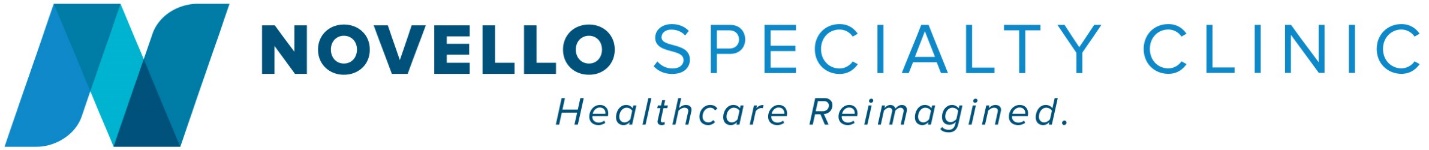                         REGISTRATION FORM (Urology – Male)Today’s Date:_______________________________PCP:______________________________________________________________PATIENT INFORMATIONPatient’s Name:____________________________________________________________Marital Status:  S  M  D   W   Address:_____________________________________________________________________________________________________City:_______________________________________________________State:_____________ZipCode:________________________Home Phone #:__________________________________________Cell Phone #:___________________________________________Date of Birth:____________________________Email Address:_________________________________________________________Employer:____________________________________________________Occupation:______________________________________Pharmacy:____________________________________________________Pharmacy Phone #:________________________________INSURANCE INFORMATIONPrimary Insurance:_____________________________________________________________________________________________Subscriber’s Name:________________________________________________________Subscriber’s DOB:______________________Relationship to Patient:__________________________ Policy #:____________________________Group #:____________________ Secondary Insurance:__________________________________________________________________________________________ Subscriber’s Name:________________________________________________________Subscriber’s DOB:______________________ Relationship to Patient:___________________________Policy #:___________________________Group #:_____________________EMERGENCY CONTACTName of Contact:_______________________________________________Relationship to Patient:___________________________ Contact Phone #:_______________________________________Alternate Phone #:_______________________________________RELEASE OF MEDICAL RECORDS	     Do not release any information to anyone   	     I authorize information to be released to:Name:__________________________________________Relationship:_____________________Phone:_______________________Name:__________________________________________Relationship:_____________________Phone:_______________________Name:__________________________________________Relationship:_____________________Phone:_______________________Do you prefer a detailed voice message or a brief message asking you to call back?              Leave a full message (if greeting doesn’t verify whom we are calling only a call back may be left)                        Call back only_________________________________________________			____________________________     Patient/Guardian Signature					               	                Date________________________________________________			Print Name					                Medications:Please list any medications, including items such as Aspirin, Vitamins/Supplements, Laxatives, etc. Name 			Dosage/Strength		Frequency 	          How long have you taken this medication?________________________________________________________________________________________________________________________________________________________________________________________________________________________________________________________________________________________________________________________________________________________________________________________________________________________________________________________________________________________________________________________________________________________________________________________________________________________________________________________________________________________________________________________________________________________________________________________________Do you have any Drug Allergies or Sensitivities?        Yes ______            No ______If yes, please list the name of the medication and the reaction or side effect ______________________________________________________________________________________________________________________________________________________________________________________________Urological History						Past Urological HistoryHave you had any of the following recently?			Have you had any of these in the past?						Yes	No				    				Yes	NoFrequent Urination	 	___	___			Have you had VD, Gonorrhea,Strong Urge to Urinate		___	___			     Chlamydia or Herpes			___	___Unable to Control Urination	___	___			Kidney or Urinary Stones		___	___Leak with Cough/Sneezing	___	___			Surgery for Kidney Stones		___	___Difficulty Urinating		___	___			Pelvic Infection				___	___Poor Flow of Urine		___	___			Bladder Cancer				___	___Dribbling after Urination	___	___			Prostate Cancer				___	___Interrupted Urine Stream	___	___			Prostate Surgery			___	___	Incomplete Emptying of Bladder___	___			Tuberculosis or Positive PPD		___	___Blood in Urine			___	___Pain while Passing Blood	___	___	Problem w Sexual Function	___	___Medical History:Please list any medical conditions and any significant illnesses not listed above____________________________________________________________________________________________________________________________________________________________________________________________________________________________________________________________________________________________________________________________________________________________________________________________Previous Surgeries:Date		     Type of Surgery__________	____________________________________________________________________________________________	____________________________________________________________________________________________	____________________________________________________________________________________________	____________________________________________________________________________________________	__________________________________________________________________________________Family History:Mother		___ Living  ___Deceased     Age___     If deceased, cause of death:  ____________________________Father		___ Living  ___Deceased     Age___     If deceased, cause of death:  ____________________________Has a blood relative had any of the following illnesses? If yes, which one?Diabetes Mellitus: Cancer (what organ?): Kidney Stones:  Prostate Problems:Prostate Cancer: Social History:Marital Status:   Married ______     Divorced ______     Never Married ______Are you currently a tobacco user?  Yes _____     No _____      If yes, what type?     Cigarettes ___ Vape___ Chew___Are you a former tobacco user?  Yes _____   No _____        If yes, when did you quit?  Year ______  Month _______Do you consume alcohol?   Yes _____   No _____       If yes, how often?  ________        How many drinks?  ________Do you use marijuana?  Yes _____  No _____    If yes, how often? ____________        Edible? _____  Inhaled? _____AMERICAN UROLOGICAL ASSOCIATION (AUA) SYMPTOM SCORE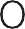 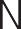 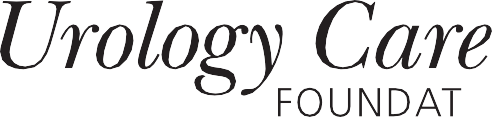 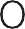 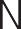 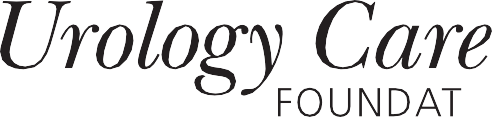 NAME: 	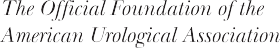 Do you have any problems when you urinate? We recommend that you talk with a health care provider if your total score on the first seven questions is 8 or greater or if you are bothered at all.Have you noticed any of the following when you have gone to the bathroom to urinate over the past month?Circle the correct answer for you and write your score in the right-hand column.SEXUAL HEALTH INVENTORY FOR MEN (SHIM)PATIENT NAME:	TODAY’S DATE:PATIENT INSTRUCTIONSSexual health is an important part of an individual's overall physical and emotional well-being. Erectile dysfunction, also known as impotence, is one type of very common medical condition affecting sexual health. Fortunately, there are many different treatment options for erectile dysfunction. This questionnaire is designed to help you and your doctor identify if you may be experiencing erectile dysfunction. If you are, you may choose to discuss treatment options with your doctor.Each question has several possible responses. Circle the number of the response that best describes your own situation. Please be sure that you select one and only one response for each question.OVER THE PAST 6 MONTHS:Add the numbers corresponding to questions 1-5.	TOTAL:The Sexual Health Inventory for Men further classifies ED severity with the following breakpoints:__________________________________________________________________________________________________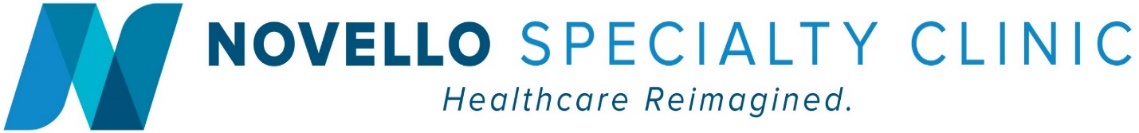  PATIENT RESPONSIBILITY CONSENT FORMINDIVIDUAL'S FINANCIAL RESPONISIBILITYI understand that I am financially responsible for my health insurance deductible, co-insurance, or non-covered service.Co-payments are due at time of service.If plan requires a referral, I must obtain it prior to my visit.In the event that my health plan determines a service to be "not payable", I will be responsible for the complete charge and agree to pay the costs of all services provided.If I am uninsured, I agree to pay for the medical services rendered to me at time of service.INSURANCE AUTHORIZATION FOR ASSIGNMENT OF BENEFITSI hereby authorize and direct payment of my medical benefits to Novello Specialty Clinic on my behalf for any services furnished to me by the providers.AUTHORIZATION OF RELEASE OF MEDICAL RECORDSI hereby authorize Novello Specialty Clinic to release to my insurer, governmental agencies, or any other entity financially responsible for my medical care, all information, including diagnosis and the records of any treatment or examination rendered to me needed to substantiate payment for such medical services a well as information required for precertification, authorization, or referral to other medical providers.      By signing this consent form you are giving your healthcare provider permission to collect and giving your pharmacy and           your health insurer permission to disclose information about your prescriptions that have been filled at any pharmacy or        covered by any health insurance plan. This includes prescription medicines to treat AID/HIV and medicines used to treat        mental health issues such as depression.MEDICARE REQUEST FOR PAYMENTI request payment of authorized Medicare benefits to me or on my behalf for any services furnished me by or in Novello Specialty Clinic. I authorize any holder of medical or other information about me to release to Medicare and its agent any information needed to determine these benefits or benefits for related services.        Not at allLess than 1time in 5Less than half the timeAbout half the timeMore than half the timeAlmost alwaysYour ScoreIncomplete emptying – It does not feel like I empty my bladder all the way.012345Frequency – I have to go again less than two hours after I finish urinating.012345Intermittency – I stop and start again several times when I urinate.012345Urgency – It is hard to wait when I have to urinate.012345Weak stream – I have a weak urinary stream.012345Straining – I have to push or strain to begin urination.012345None1 time2 times3 times4 times5 times or moreYour ScoreNocturia – I get up to urinate after I go to bed until the time I get up in the morning.012345Total AUA Symptom ScoreTotal score: 0-7 mild symptoms; 8-19 moderate symptoms; 20-35 severe symptomsTotal AUA Symptom ScoreTotal score: 0-7 mild symptoms; 8-19 moderate symptoms; 20-35 severe symptomsTotal AUA Symptom ScoreTotal score: 0-7 mild symptoms; 8-19 moderate symptoms; 20-35 severe symptomsTotal AUA Symptom ScoreTotal score: 0-7 mild symptoms; 8-19 moderate symptoms; 20-35 severe symptomsTotal AUA Symptom ScoreTotal score: 0-7 mild symptoms; 8-19 moderate symptoms; 20-35 severe symptomsTotal AUA Symptom ScoreTotal score: 0-7 mild symptoms; 8-19 moderate symptoms; 20-35 severe symptomsTotal AUA Symptom ScoreTotal score: 0-7 mild symptoms; 8-19 moderate symptoms; 20-35 severe symptomsQuality of life due to urinary symptoms0123456If you were to spend the rest of your life with your urinary condition the way it is now, how would you feel about that?DelightedPleasedMostly satisfiedMixed: about equally satisfied and dissatisfiedMostly dissatisfiedUnhappyTerrible1. How do you rate your confidence that you could get and keep an erection?Very LowLowModerateHighVery High1. How do you rate your confidence that you could get and keep an erection?123452. When you had erections with sexual stimulation, how often were your erections hard enough for penetration (entering your partner)?No Sexual ActivityAlmost Never or NeverA Few Times (much less than half theTIME)Sometimes (about half the time)Most Times (much more than, half the time)Almost Always or Always2. When you had erections with sexual stimulation, how often were your erections hard enough for penetration (entering your partner)?0123453. During sexual intercourse, how often were you able to maintain your erection after you had penetrated (entered) your partner?Did Not Attempt IntercourseAlmost Never or NeverA Few Times (much less than half theTIME)Sometimes (about half the time)Most Times (much more than, half the time)Almost Always or Always3. During sexual intercourse, how often were you able to maintain your erection after you had penetrated (entered) your partner?0123454. During sexual intercourse, how difficult was it to maintain your erection to completion of intercourse?Did Not Attempt IntercourseExtremely DifficultVery DifficultDifficultSlightly DifficultNot Difficult4. During sexual intercourse, how difficult was it to maintain your erection to completion of intercourse?0123455. When you attempted sexual intercourse, how often was it satisfactory for you?Did Not Attempt IntercourseAlmost Never or NeverA Few Times (much less than half theTIME)Sometimes (about half the time)Most Times (much more than, half the time)Almost Always or Always5. When you attempted sexual intercourse, how often was it satisfactory for you?012345__________________________________________________________________________Signature of Patient, Authorized Representative or Responsible PartyDate___________________________________________Print Name of Patient, Authorized Representative or Responsible Party